                             REGULAMIN BIBLIOTEKI SZKOLNEJ                                                  W ZESPOLE SZKÓŁ SPOŁECZNYCH                                                      IM. A.MICKIEWICZA W JAŚLE1. Biblioteka jest :-interdyscyplinarną pracownią szkolną;-ośrodkiem informacji dla uczniów, nauczycieli i rodziców;-ośrodkiem edukacji czytelniczej i informacyjnej.2. Zadaniem biblioteki jest:-Gromadzenie, opracowanie, przechowywanie i udostępnianie materiałów bibliotecznych.-Podejmowanie różnorodnych form pracy z zakresu edukacji czytelniczej i medialnej.-Rozbudzanie zainteresowań czytelniczych i informacyjnych uczniów.- Współpraca z innymi bibliotekami.-Promowanie działalności biblioteki w środowisku szkolnym i poza szkołą.                                           -Kształtowanie pozytywnego wizerunku szkoły.3.Zadania nauczyciela – bibliotekarza:- Udostępnianie czytelnikom książek, podręczników oraz innych materiałów stanowiących zbiory biblioteczne.- Zaznajomienie uczniów z zasadami korzystania z biblioteki szkolnej                                                i umożliwienie  im swobodnego przeglądania i dokonywania wyboru książek.- Rozbudzanie i rozwijanie indywidualnych zainteresowań czytelników.- Organizowanie różnych form pracy czytelniczej.- Udzielanie porad czytelniczych.- Organizowanie lekcji bibliotecznych oraz konkursów czytelniczych.- Wyrabianie i pogłębianie u uczniów nawyku czytania i uczenia się. 4. Biblioteka czynna jest codziennie w godzinach zajęć lekcyjnych.5. W bibliotece obowiązuje wolny dostęp do półek.6. Wszystkich korzystających ze zbiorów bibliotecznych obowiązuje dbałość                                      o wypożyczone książki i materiały. W przypadku zgubienia lub uszkodzenia wypożyczonej książki, użytkownik zobowiązany jest do odkupienia egzemplarza tego samego tytułu lub                 po uzgodnieniu z pracownikiem biblioteki, wydania zbliżonego tematycznie.7. Czytelnik może wypożyczyć książki wyłącznie na swoje nazwisko.8.W bibliotece obowiązuje cisza i zakaz spożywania posiłków.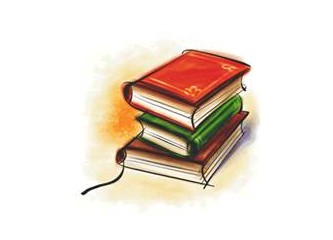 